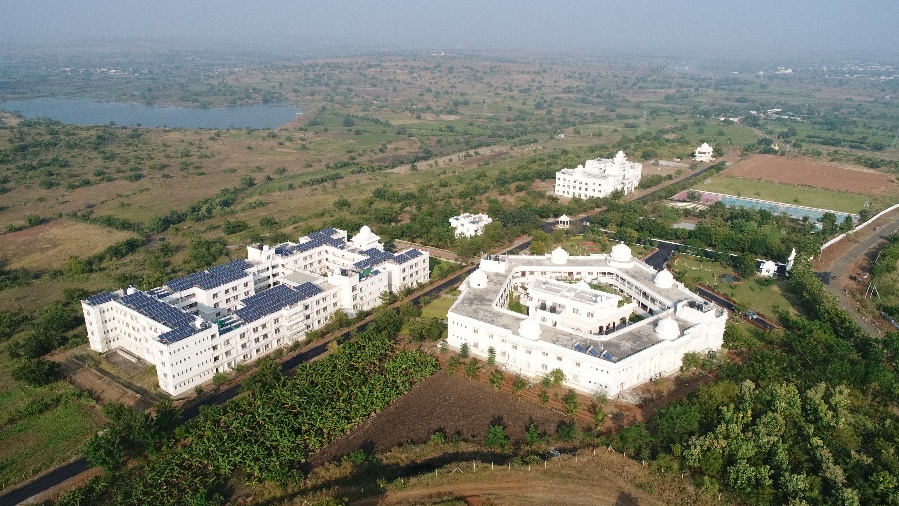 The right kind of education that teaches the science of the material world and also the science of spirituality by helping one realise one’s eternal Divine Self is the Indian Gurukulam System of Education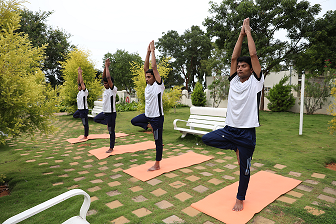 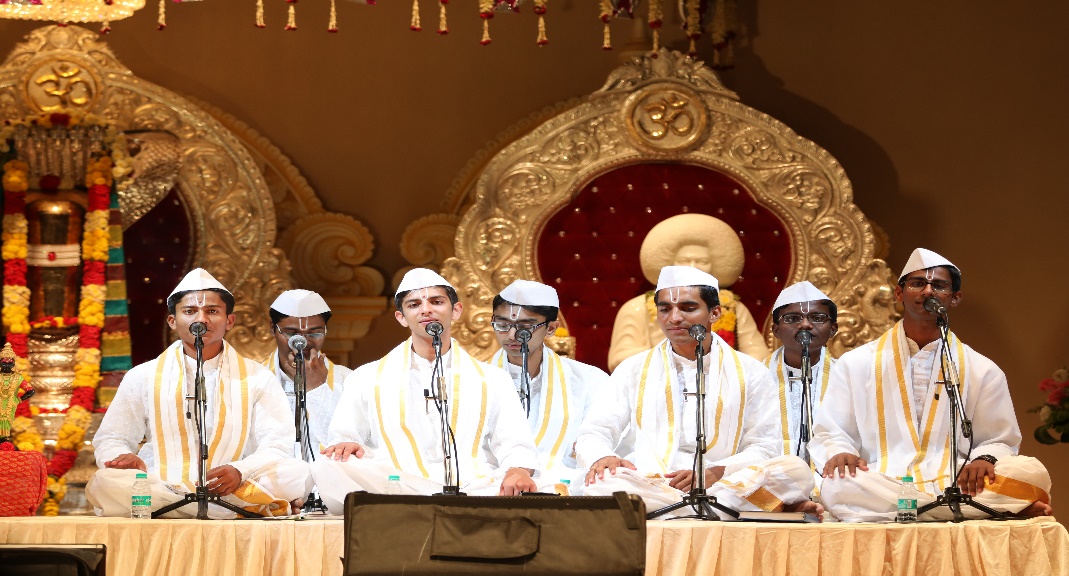 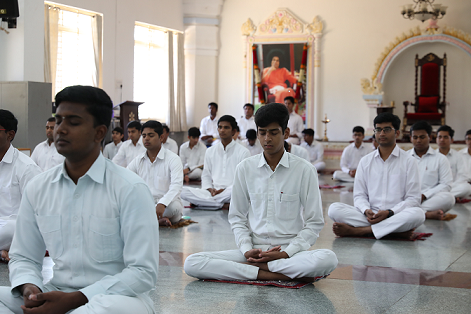 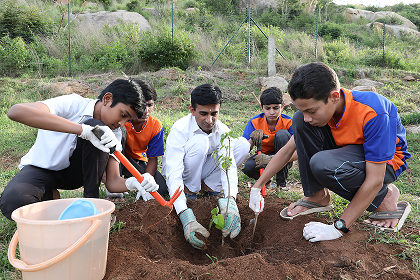 Public Relations Office – Muddenahalli – 9449002130, 9380066253, 08154240700 ext.9016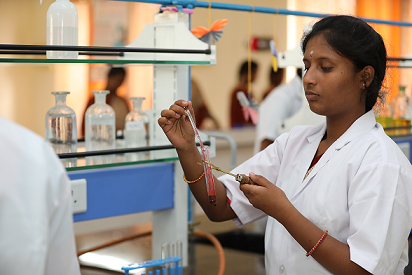 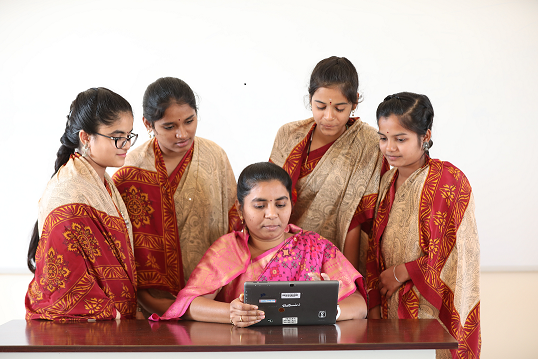 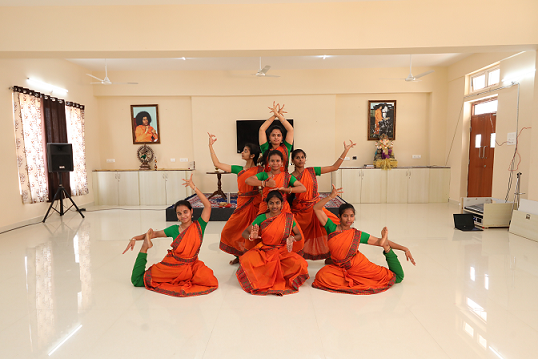 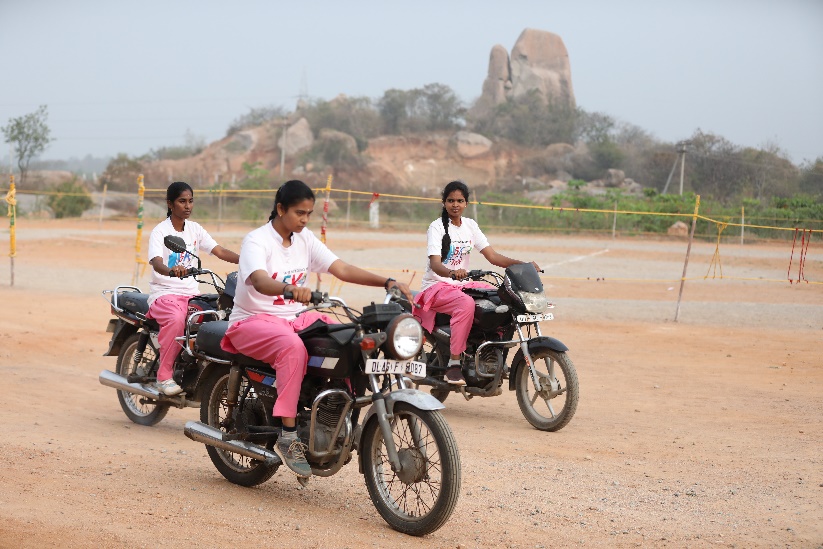 Sri Sathya Sai Loka Seva GurukulamSathya Sai Grama, Muddenahalli, Chikkaballapur District – 562101, Karnataka State Sri Sathya Sai Loka Seva GurukulamSathya Sai Grama, Muddenahalli, Chikkaballapur District – 562101, Karnataka State Sri Sathya Sai Loka Seva GurukulamSathya Sai Grama, Muddenahalli, Chikkaballapur District – 562101, Karnataka State 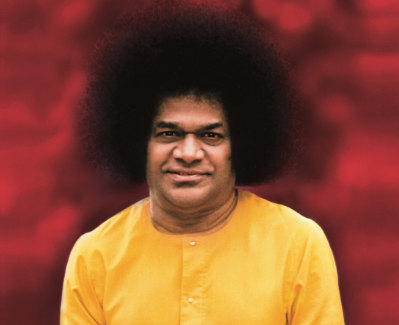 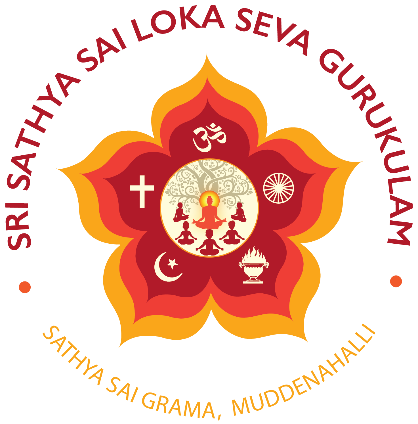 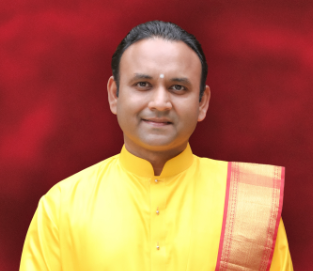 Boys CampusesBoys CampusesBoys CampusesKalaburagi: Sri Sathya Sai Vidyaniketanam,Navanihala, Okali Post, Kamalapura, Kalaburagi District – 585313, Karnataka (Phone: 9986515663, 9535974309)Kalaburagi: Sri Sathya Sai Vidyaniketanam,Navanihala, Okali Post, Kamalapura, Kalaburagi District – 585313, Karnataka (Phone: 9986515663, 9535974309)Vijayapura:  Sri Sathya Sai Premaniketanam,Anjutagi, Indi Taluk, Vijayapura District – 586204, Karnataka (Phone: 6363677734, 83108 68033)Mandya: Sri Sathya Sai Sharadaniketanam Gurukulam,Maradevanahalli Village,  Maranachakanahalli Post Dudda Hobli, Mandya Taluk and District - 571405, Karnataka  (Phone: 8197693176, 9740029457)Mandya: Sri Sathya Sai Sharadaniketanam Gurukulam,Maradevanahalli Village,  Maranachakanahalli Post Dudda Hobli, Mandya Taluk and District - 571405, Karnataka  (Phone: 8197693176, 9740029457)Koppal: Sri Sathya Sai Sevaniketanam,Kudrikotgi, Malaka Samudra Post, YalburgaTaluk, Koppal District – 583236, Karnataka(Phone:  78997 14148, 63635 61504)Vijayanagar: Sri Sathya Sai Vishwaniketanam,Ingalagi, Kariganur Post, Kamalapura hobli, Hosapete Taluk, Vijayanagar District – 583223, Karnataka(Phone: 919513886453)Vijayanagar: Sri Sathya Sai Vishwaniketanam,Ingalagi, Kariganur Post, Kamalapura hobli, Hosapete Taluk, Vijayanagar District – 583223, Karnataka(Phone: 919513886453)Tumkur: Sri Sathya Sai Karunyaniketanam,Ganadahunase Village, Sira Taluk, TumkurDistrict – 572115, Karnataka  (Phone: 9449103145, 9482470951)Belagavi: Sri Sathya Sai Nityaniketanam,Garlgunji Village, Khanapur Taluk, Belagavi District -591302, Karnataka (Phone: 8310281191,9902884807)Belagavi: Sri Sathya Sai Nityaniketanam,Garlgunji Village, Khanapur Taluk, Belagavi District -591302, Karnataka (Phone: 8310281191,9902884807)Karwar: Sri Sathya Sai Sattwaniketanam,Belur Village, Karwar Taluk, Uttara Kannada District – 581400, Karnataka (Phone: 9242453243, 9972439173)Chikkaballapur: Sri Sathya Sai Loka Seva Gurukulam, Sathya Sai Grama, Muddenahalli Post, Chikkaballapura District – 562101, Karnataka (Phone: 9108760062, 9901591032, 9440552611)Chikkaballapur: Sri Sathya Sai Loka Seva Gurukulam, Sathya Sai Grama, Muddenahalli Post, Chikkaballapura District – 562101, Karnataka (Phone: 9108760062, 9901591032, 9440552611)Hassan: Sri Sathya Sai Sathyaniketanam,Channenahalli, Ibbeedu Post, Belur Taluk, Hassan District – 573216, Karnataka (Phone: 9113696162, 9663403996, 99016 48530)Udupi: Sri Sathya Sai Ananyaniketanam, Sri Sitarama Kalyan Mantapa, Near Srirama Mandir, Nada Badakeri Rd, Guddeangadi - Naada, Kundapur Taluk - 576224, Karnataka (Phone: 9481758414, 7795653432)Udupi: Sri Sathya Sai Ananyaniketanam, Sri Sitarama Kalyan Mantapa, Near Srirama Mandir, Nada Badakeri Rd, Guddeangadi - Naada, Kundapur Taluk - 576224, Karnataka (Phone: 9481758414, 7795653432)Chikkamagalur: Sri Sathya Sai Divyaniketanam,Sringeri Road, Jayapura Post, Koppa Taluk,Chikkamagalur District – 577123, Karnataka(Phone: 8762882152, 9482422128)Shivamogga: Sri Sathya Sai Sarvaniketanam Gurukulam,Kamaruru Village, Bennuru Post, Chandragutti HobliSoraba Taluk, Shivamogga- 577429 (Phone: 9880440870, 9380092070)Shivamogga: Sri Sathya Sai Sarvaniketanam Gurukulam,Kamaruru Village, Bennuru Post, Chandragutti HobliSoraba Taluk, Shivamogga- 577429 (Phone: 9880440870, 9380092070)Mysuru:  Sri Sathya Sai Anantaniketanam Kuvempu trust campus, Kannada Sahitya Parishat Road, Jayalakshmipuram, Mysuru, 570012  (Phone: 9740960037, 9380081948 , 8277343799)Girls Campuses Girls Campuses Girls Campuses Gadag: Sri Sathya Sai Vaniniketanam,Majjur, Shirahatti Taluk, Gadag District -582120, Karnataka (Phone: 8548997123, 9148230594)   Chikkamagalur: Sri Sathya Sai Sriniketanam, Malige, Jayapura, Koppa Taluk, Chikkamagalur District - 577123, Karnataka (Phone: 7619185839, 8147951077)   Chikkamagalur: Sri Sathya Sai Sriniketanam, Malige, Jayapura, Koppa Taluk, Chikkamagalur District - 577123, Karnataka (Phone: 7619185839, 8147951077)Haveri: Sri Sathya Sai Vedaniketanam,Yatri Nivas building, Near Santa Shivayogi Sharifana Gaduge,  At-Sharifgiri,  Shishunala Village, Shiggaon Taluk, Haveri District – 581126, Karnataka (Phone: 8861499536,  81048 20527 and 9035307197).Nallakadirenahalli, Chikkaballapur:  Prashanthi Balamandira Girls High School & Kolar Campuses(Phone: 9703529975, 9611445519, 9963613905)Nallakadirenahalli, Chikkaballapur:  Prashanthi Balamandira Girls High School & Kolar Campuses(Phone: 9703529975, 9611445519, 9963613905)Bengaluru Rural:  Sri Satya Sai Gayatriniketanam, Bengaluru Rural District – 561204, Karnataka (Phone: 7975048117, 8660028309)Madurai: Sri Sathya Sai Meenakshiniketanam, Sathya Sai Grama, Sevugampatty, Nilakkottai Taluk,Dindigul District – 624211, Tamil Nadu (Phone: 9578555000, 8248221016, 9443881558)Madurai: Sri Sathya Sai Meenakshiniketanam, Sathya Sai Grama, Sevugampatty, Nilakkottai Taluk,Dindigul District – 624211, Tamil Nadu (Phone: 9578555000, 8248221016, 9443881558)                    Kolar Campus being setup - now linked to existing campus for information & Preliminary Interview                     Kolar Campus being setup - now linked to existing campus for information & Preliminary Interview                     Kolar Campus being setup - now linked to existing campus for information & Preliminary Interview 